Brzostek, dn. 22.07.2022 r.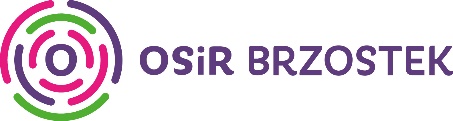 REGULAMIN WYCIECZKI AUTOKAROWEJ W PIENINYW DNIU 18.08.2022 R.ORGANIZATOR:Ośrodek Sportu i Rekreacji w BrzostkuCEL WYCIECZKI:upowszechnianie wśród dzieci i młodzieży zasad ochrony środowiska naturalnego oraz umiejętności korzystania z zasobów przyrody,podnoszenie sprawności fizycznej,upowszechnianie form aktywnego wypoczynku,poznawanie zasad bezpiecznego zachowania się w różnych sytuacjach.UCZESTNICY:Dzieci i młodzież od 14 do 19 roku życia TERMIN: 18.08.2022 r. (czwartek) TERMIN ZGŁOSZEŃ: 12.08.2022 r. KOSZT: 60 złCena zawiera:transport autokarem,opiekę przewodnika,bilet wstępu: Pieniński Park Narodowy, przejazd wyciągiem krzesełkowym na palenicę, udział w spływie,opłaty parkingowe i drogowe,ubezpieczenie NNWWYJAZD/ PRZYJAZD:zbiórka godz. 6:45 wyjazd godz. 7:00 parking przy Hali Sportowej im. Agaty Mróz – Olszewskiej 
w Brzostkuplanowany powrót godz. 19:00 parking przy Hali Sportowej im. Agaty Mróz – Olszewskiej 
w BrzostkuWARUNKI UCZESTNICTWA:Udział w wycieczce mogą brać tylko i wyłącznie osoby, które nie mają przeciwwskazań zdrowotnych 
w szczególności przeciwskazań do uprawiania turystyki pieszej po górach oraz spływie. Uiszczenie wpisowego w wysokości 60 zł od uczestnika w kasie Hali Sportowej im Agaty Mróz – Olszewskiej w Brzostku (ul. M. N. Mysłowskiego 11) oraz dostarczenie wypełnionego  formularza zgłoszeniowego do regulaminu (załącznik nr 1 - formularz zgłoszeniowy dla osoby niepełnoletniej, załącznik nr 2 - formularz zgłoszeniowy dla osoby pełnoletniej). Formularze zgłoszeniowe są dostępne na stronie www.osir.brzostek.pl lub w siedzibie OSIR. Termin dostarczenia dokumentów - do 12.08.2022 r. lub do wyczerpania limitu miejsc. Po zamknięciu listy zapisów, informacja o ilości miejsc zostanie zamieszczona na stronie internetowej OSiR-u. Opłata raz uiszczona nie podlega zwrotowi, wyjątek stanowi sytuacja, gdy organizator odwołuje wyjazd lub gdy uczestnik rezygnuje przed końcem terminu zgłoszeń (12.08.2022 r.), a organizator posiada listę rezerwową z osobami chętnymi do udziału w wyjeździe. Od uczestników niepełnoletnich wymagane jest wypełnienie przez rodzica/opiekuna prawnego oświadczenia zawartego w załączniku nr 1 do Regulaminu. Od uczestników pełnoletnich wymagany załącznik nr 2 do Regulaminu. UCZESTNIK WYCIECZKI ZOBOWIĄZANY JEST DO:Przybycia na miejsce zbiórki o wyznaczonej godzinie.Zachowywać się w sposób zdyscyplinowany, zgodny z ogólnymi zasadami dobrego wychowania i kultury (w autokarze i w górach).Kulturalnie odnosić się do opiekunów, kolegów i innych osób.Stosować się do poleceń, zakazów i nakazów wydanych przez opiekunów.W środkach transportu zająć miejsce wyznaczone przez opiekuna.W czasie jazdy nie spacerować, nie stawać na siedzeniu, nie wychylać się przez okno.Nie zaśmiecać pojazdu.Poinformować opiekuna wycieczki o ewentualnym złym samopoczuciu.Przestrzegać przepisów ruchu drogowego i zachować ostrożność na ulicach i w innych miejscach, w których może grozić jakiekolwiek niebezpieczeństwo.Dbać o czystość, ład i porządek w miejscach, w których się przebywa.Dbać o higienę i schludny wygląd.Posiadanie obuwia i ubioru dostosowanego do warunków atmosferycznych i terenowych.Bezwzględnie przestrzegać zakazu palenia papierosów, picia alkoholu, zażywania narkotyków oraz innych środków odurzających zagrażających bezpieczeństwu.W parku narodowym przestrzegać obowiązującego tam regulaminu.Wobec uczestników, którzy nie przestrzegają regulaminu i zasad przepisów bezpieczeństwa, będą wyciągnięte konsekwencje.Rodzicie (prawni opiekunowie) zobowiązani się do natychmiastowego odebrania dziecka z wycieczki.PROGRAM WYCIECZKI:I grupa (16 - 19 lat) Rafting rzeką Dunajec (ilość miejsc ograniczona),II grupa (14 - 16 lat) Wąwóz Homole przejście pomiędzy skalnymi, pionowymi ścianami z białego 
i czerwonego wapienia (do 120m wysokości), panorama Pienin Małych i Beskidu Sądeckiego,Spacer po Szczawnicy,Obiad (płatność we własnym zakresie uczestników wycieczki),Wyjazd kolejką krzesełkową na Palenicę. Widokowe przejście grzbietem do zjeżdżalni grawitacyjnej,(Program jest ramowy, kolejność zwiedzania może ulec zmianie)OCHRONA DANYCH OSOBOWYCH:KLAUZULA INFORMACYJNAZgodnie z art. 13 ust. 1 i ust. 2 Rozporządzenia Parlamentu Europejskiego i Rady (UE) 2016/679 z dnia 27 kwietnia 2016r. w sprawie ochrony osób fizycznych w związku z przetwarzaniem danych osobowych i w sprawie swobodnego przepływu takich danych oraz uchylenia dyrektywy 95/46/WE (ogólne rozporządzenie o ochronie danych osobowych- - dalej „RODO” Kierownik jednostki informuje, że:Organizator informuje, że podczas wydarzenia organizowanego przez Ośrodek Sportu i Rekreacji 
w Brzostku będą wykonywane, a następnie upubliczniane i przetwarzane zdjęcia lub filmy, na których może zostać uchwycony wizerunek osób uczestniczących w wydarzeniu. Jeżeli uczestnik tego wydarzenia nie wyraża zgody na publikację wizerunku zobowiązany jest do zgłoszenia tego faktu organizatorowi najpóźniej w dniu imprezy (dot. publikacji zdjęć na które nie jest wymagana zgoda – zgodnie z art. 81 ust. 1 ustawy z dn. 4 lutego 1994r. o prawie autorskim i prawach pokrewnych)W przypadku zagrożenia zdrowia i życia RODO nie obowiązuje. W przypadku wystąpienia sytuacji zagrażającej życiu organizator wzywa pierwszą pomoc oraz kontaktuje się z rodzicem/opiekunem prawnym informując o zaistniałej sytuacji. POSTANOWIENIA KOŃCOWE:Organizator zastrzega sobie prawo do zmian w regulaminie oraz prawo odwołania wyjazdu w przypadku niekorzystnych warunków pogodowych oraz małej liczby uczestników, jak i do dokonania zmiany w ramowym programie imprezy, o których zobowiązuje się poinformować wszystkich uczestników.Organizator zapewnia:przejazd autokarem,opiekę, ubezpieczenie uczestników wyjazdu od NNW, Organizator nie ponosi odpowiedzialności za rzeczy pozostawione, zagubione podczas wyjazdu,Organizator nie ponosi odpowiedzialności za zachowanie uczestników, w tym za szkody wyrządzone w stosunku do osób trzecich, zarówno dotyczących zdrowia, życia jak i mienia,Podczas organizowanego wyjazdu obowiązuje bezwzględny zakaz spożywania napojów alkoholowych, środków odurzających. W dniu imprezy uczestnik winien być w stanie nie wskazującym na spożycie alkoholu i środków odurzających,Każdy uczestnik powinien dostosować ubiór do panujących warunków atmosferycznych,Każdy uczestnik zobowiązany jest do przestrzegania regulaminu wyjazdu oraz podporządkowania się zaleceniom opiekuna,Prawo interpretacji niniejszego regulaminu przysługuje jedynie Organizatorowi.Tożsamość AdministratoraAdministratorem danych osobowych jest Ośrodek Sportu i Rekreacji w Brzostku reprezentowany przez  Kierownika jednostki, adres: ul. M.N. Mysłowskiego 11, 39-230 BrzostekDana kontaktowe AdministratoraAdministratora reprezentuje Kierownik jednostki  z którym można się skontaktować telefonicznie -  nr tel. 14 63 95 980 lub drogą elektroniczną kierownikosir@brzostek.pl Dane kontaktowe IODTel.: 14 68 30 376 w. 22E-mail: iodcuw@brzostek.plZ inspektorem ochrony danych można kontaktować się we wszystkich sprawach dotyczących przetwarzania danych osobowych oraz korzystania z praw związanych z przetwarzaniem danych.Cele przetwarzania 
i podstawa prawnaDane osobowe będą przetwarzane w celu organizacji i przebiegu wydarzenia sportowego  oraz dokumentowania jego przebiegu. Podstawa prawna przetwarzania danych osobowych:–art. 6 ust. 1 lit b RODO, (tj. akceptacja regulaminu, zgłoszenie udziału w wydarzeniu sportowym i wniesienie opłaty -stanowi zawarcie umowy)- Regulamin wydarzenia sportowego–art. 6 ust. 1 lit. c RODO, tj. przetwarzanie jest niezbędne do realizacji obowiązków ciążących na administratorze. - Statut Ośrodka Sportu i Rekreacji w Brzostku nadanego uchwałą Nr XV/100/16 Rady Miejskiej w Brzostku z dn. 25.02.2016r.–art. 6 ust. 1 lit a RODO, (dane osobowe przetwarzane są wyłącznie na podstawie wcześniej udzielonej zgody w zakresie i celu określonym w treści zgody) Odbiorcy danychAdministrator danych osobowych może udostępniać dane osobowe:organom władzy publicznej oraz podmiotom wykonujące zadania publiczne lub działającym na zlecenie organów władzy publicznej, w zakresie i w celach, które wynikają z przepisów powszechnie obowiązującego prawa,podmiot, który na podstawie stosownych umów o powierzeniu przetwarzania danych podpisanych z Administratorem przetwarzają dane osobowe w imieniu Administratora -  firma świadcząca usługę hostingową – Fundacja Low light film, os. tysiąclecia 30/6, 31-609 Kraków, ubezpieczyciel - Mateuszem Potrzebą - agent ubezpieczeniowy, Facebook Ireland Ltd. - właścicielowi portalu społecznościowego Facebook – który jest współadministratorem danych osobowych w związku z zamieszczeniem na fanpage’a pod nazwą Hala Widowisko – Sportowa w Brzostku  oraz Orliku w Brzostku na portalu społecznościowym Facebook wizerunku. Okres przechowywania danychDane osobowe przetwarzane przez Administratora przechowywane będą przez okres niezbędny do realizacji celu/celów, dla jakiego zostały zebrane oraz zgodnie z terminami archiwizacji określonymi przez ustawy. [10 lat – ochrona danych osobowych, 25 lat – dokumentacja związana z organizacją imprez rekreacyjno – sportowych, wizerunek przetwarzany będzie do czasu wycofania zgody nie dłużej niż- 10 lat]Prawa podmiotów danychPosiada Pani/Pan prawo:dostępu do treści swoich danychprawo ich sprostowania,ograniczenia przetwarzania,usunięcia danych m.in. gdy dane przetwarzane są na podstawie zgody (zgodnie z art. 17 RODO), prawo do cofnięcia zgody na ich przetwarzanie w dowolnym momencie bez wpływu na zgodność z prawem przetwarzania, którego dokonano na podstawie zgody wyrażonej przed jej cofnięciem. Oświadczenie o cofnięciu zgody na przetwarzanie danych osobowych wymaga jej złożenia w formie pisemnej na adres Ośrodka Sportu i Rekreacji w BrzostkuPrawo wniesienia skargi do organu nadzorczegoPrzysługuje Pani/Panu prawo do wniesienia skargi do UODO, gdy uzna Pani/Pan, iż przetwarzanie danych osobowych Pani/Pana dotyczących narusza przepisy ogólnego Rozporządzenia o ochronie danych osobowych z dnia 27 kwietnia 2016r.Prezes Urzędu Ochrony Danych Osobowych (PUODO),ul. Stawki 2, 00-193 WarszawaInformacja o dowolności lub obowiązku podania danychPodanie danych osobowych jest dobrowolne, ale niezbędne, aby wziąć udział w wydarzeniu sportowym.Przekazanie danych osobowych do państwa trzeciego lub organizacji międzynarodowejAdministrator nie będzie przekazywał danych osobowych do państwa trzeciego lub organizacji międzynarodowej.W przypadku zamieszczenia wizerunku na fanpage’a pod nazwą Hala Widowisko – Sportowa w Brzostku oraz Orlik w Brzostku na portalu społecznościowym Facebook - (https://www.facebook.com/HALA-Widowiskowo-Sportowa-w-Brzostku-1411173065803445)  oraz orlik  (https://www.facebook.com/Orlik-Brzostek-365181770295177) dane osobowe mogą być przekazywane poza teren  Europejskiego Obszaru Gospodarczego. Facebook Ireland Ltd. Facebook Ireland Ltd. - właścicielowi portalu społecznościowego Facebook – który jest współadministratorem danych osobowych w związku z zamieszczeniem na fanpage’a pod nazwą Hala Widowisko – Sportowa w Brzostku oraz Orlik w Brzostku na portalu społecznościowym Facebook - (https://www.facebook.com/HALA-Widowiskowo-Sportowa-w-Brzostku-1411173065803445)  oraz orlik  (https://www.facebook.com/Orlik-Brzostek-365181770295177)Zasady przekazywania danych osobowych współadministratorowi oraz deklarację o prawach przysługujących użytkownikom na mocy RODO współadministrator przedstawia na stronie https://www.facebook.com/about/privacy . Więcej informacji na temat współadministrowania danymi osobowymi współadministrator udostępnia na stronie: https://www.facebook.com/legal/terms/page_controller_addendum Natomiast Administrator nie ma wpływu na przetwarzanie i przekazywanie danych osobowych przez współadministratora, ani nie kontroluje go w tym zakresie.Zautomatyzowane podejmowanie decyzjiAdministrator nie będzie podejmował wobec osób, których dane przetwarza zautomatyzowanych decyzji, w tym decyzji będących wynikiem profilowania.  